                                  ►                    Janvier 4e : HUMILITÉ       ◄ FICHES FORMATION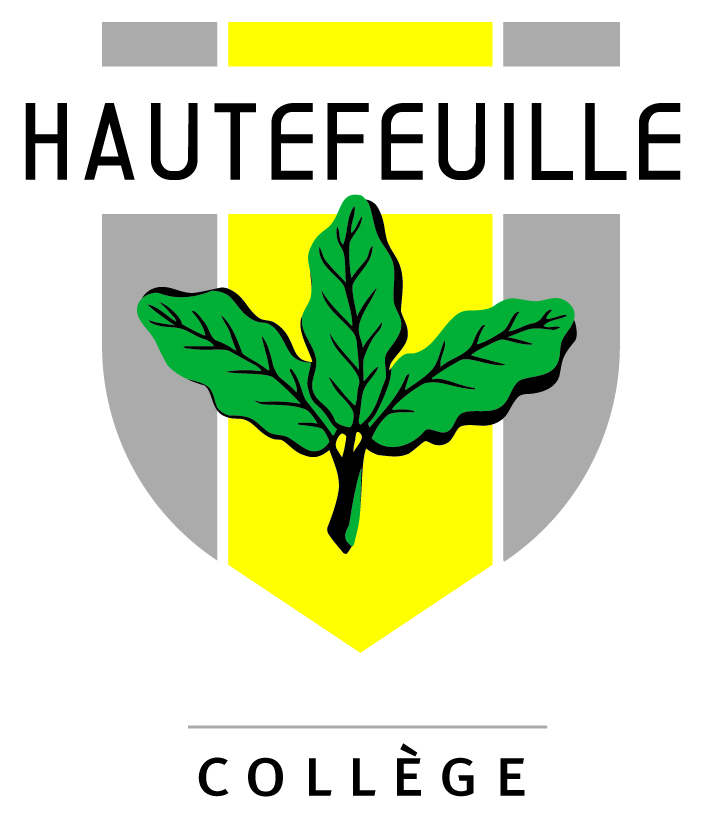 A. Qu’est-ce que l’humilité ? 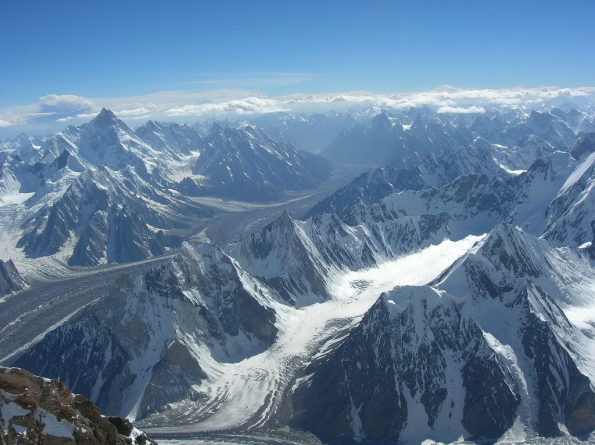 1) Définition• L’humilité est une vertu qui nous éclaire sur ce que nous sommes, et nous porte à nous traiter comme nous le méritons.• « Vertu qui affermit l’esprit et l’empêche de s’élever de manière déraisonnable. » (St Thomas d’Aquin)• « L’humilité, c’est la vérité. » (Ste Thérèse d’Avila)2) Explications• Lumière dans l’intelligence, elle nous montre ce que nous sommes et nous donne la règle à suivre. Force dans la volonté, elle nous incite à agir conformément à cette règle.• L’humilité n’est pas contraire à l’estime de soi : se connaître, c’est connaître ses défauts, mais aussi ses qualités.• Une juste estime de soi nous met en perspective : j’ai pu grimper sur cette montagne, mais elle est plus grande que moi.3) Les vices opposés• L’orgueil, estime déréglée de soi-même. Il vient souvent d’une fierté excessive. C’est le pire des péchés : l’orgueilleux se juge meilleur que les autres, ou que Dieu.• La vanité consiste à rechercher sans cesse compliments et remerciements. Chez les jeunes, on l’appelle la « frime ». Ô miroir, peigne, vêtements et chaussures…• L’humilité feinte est de l’hypocrisie. • L’humilité excessive est un manque de confiance en soi. Contre ce dernier, la connaissance de soi est le meilleur remède.• La présomption consiste à me croire déjà saint ; le désespoir, à me croire damné.B. Pourquoi être humble ? 1) J’apprends à me connaître• Un examen de conscience honnête me fait découvrir mes défauts et mes faiblesses.• « Toi... orgueilleux ? — De quoi ? »(St Josémaria, Chemin, 600)2) Je ne suis rien• J’aurais pu ne pas exister, et après ma mort, on m’oubliera. Et face à une montagne, à une galaxie, quel est mon poids ?• « L’homme n’est qu'un roseau, le plus faible de la nature ; mais c’est un roseau pensant. » (Blaise Pascal, Pensées)3) Je n’ai rien  • « Qu’as-tu que tu n’aies reçu ? Et si tu l’as reçu, pourquoi t’enorgueillis-tu comme si tu ne l’avais pas reçu ? » (I Cor 5, 7)4) Je ne vaux rien• J’ai peu de vertus, et elles ne sont pas solides ; et j’ai beaucoup de défauts.• Ma fragilité ne doit pas me surprendre : elle vient du péché originel, et de mes péchés personnels.5) Dieu m’aidera si je suis humble• « Dieu résiste aux orgueilleux, mais donne sa grâce aux humbles. » (I P 5, 5)C. Comment être humble ?	1) Demander l’humilité• Le fait de prier me rappelle que je ne suis pas la source de mes biens.• L’examen de conscience, les actes de contrition, la confession fréquente m’aident à devenir humble.2) Accepter les humiliations• S’humilier face aux autres n’est pas très efficace : c’est souvent un appel indirect à la louange. Recevoir des humiliations sans protester est beaucoup plus formateur.• « Humilie-toi ; ne sais-tu pas que tu n’es que la poubelle ? » (Chemin, 592)• « Tu n'es pas humble lorsque tu t'humilies, mais bien lorsqu'on t'humilie et que tu le supportes pour le Christ. » (594)3) Rendre généreusement service• « Se donner sincèrement aux autres est d’une telle efficacité que Dieu le récompense par une humilité pleine de joie. » (St Josémaria, Forge, 591)• Aux vertus éclatantes, préférer les petites vertus, celles qui naissent au pied de la Croix.4) Parler peu de soi• Il faut parfois parler de soi, se défendre ; mais il faut trouver la bonne mesure.• « Parler de soi est non moins difficile que de marcher sur une corde. » (St François de Sales)5) Apprendre de Jésus et de Marie• « Apprenez de moi que je suis doux et humble de cœur. » (Mt 5, 29)• L’Eucharistie : Dieu humilié, Dieu caché.• Marie : « Il a jeté les yeux sur son humble servante… » (Luc 1, 46)